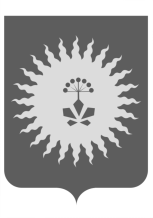 АДМИНИСТРАЦИЯ АНУЧИНСКОГО МУНИЦИПАЛЬНОГО ОКРУГАПРИМОРСКОГО КРАЯКОМИССИЯПО ПРЕДУПРЕЖДЕНИЮ И ЛИКВИДАЦИИ ЧРЕЗВЫЧАЙНЫХ СИТУАЦИЙИ ОБЕСПЕЧЕНИЮ ПОЖАРНОЙ БЕЗОПАСНОСТИРЕШЕНИЕ       28.11.2023 г.                              с. Анучино                                              № 30О мерах по предупреждению чрезвычайных ситуаций и обеспечению безопасности на водных объектах и недопущению гибели людей Анучинского муниципального округа Приморского края в осенне-зимний период 2023-2024 г.г. В связи с наступлением зимнего периода и приближением ледостава, в целях обеспечения безопасности людей на водных объектах Анучинского муниципального округа комиссия по предупреждению и ликвидации                     чрезвычайных ситуаций и обеспечению пожарной безопасности Анучинского муниципального округа Приморского края (далее — Комиссия)РЕШИЛА:     1. Начальнику отдела ГОЧС администрации Анучинского муниципального округа (Яковенко Р.В.) провести мероприятия по обеспечению безопасности людей на водных объектах в осенне-зимний период и недопущение гибели людей.     1.1 В период ледостава с 28.11.2023 г. по 25.12.2023 г. и с 01.03.2024 года, запретить выход на лёд на водных объектах, расположенных на территории Анучинского муниципального округа;     1.2 Выезд автотранспорта на лед с момента ледостава до полного его разрушения запрещен на весь период;      1.3 Организовать установку временных запрещающие знаки в местах выхода населения на лед в зимний период, согласно схеме установки запрещающих знаков (аншлагов) на водных объектах Анучинского муниципального округа, согласованной со Спасским инспекторским участком центра ГИМС Главного управления МЧС России по Приморскому краю;          2. В течении зимнего периода, с 01.12.2023 по 15.03.2024, организовать оповещение населения и проведение разъяснительной работы о запрете выхода населения на лёд.     3. Управлению образования Анучинского муниципального округа (Суляндзига М.В.):     3.1 Провести в дошкольных и общеобразовательных учреждениях дополнительные занятия (классные часы) о запрете выхода на лед.     4. Начальникам территориальных отделов (Анучинский – Таран С.Н., Виноградовский – Сивоконь З.М., Чернышевский – Марчук Е.А., Гражданский – Самойленко А.М.)      4.1 В период с 28.11.2023 г. по 25.12.2023 г. и с 01.03.2024 года разместить временные запрещающие знаки в местах выхода населения на лед в зимний период;     4.2 Организовать оповещение населения и провести разъяснительную работу о запрете выхода населения на лед в соответствии с п. 6.8 постановления Губернатора Приморского края от 24 апреля 1998 года № 196 «Об утверждении Правил охраны жизни людей на водных объектах в Приморском крае и Правил пользования водными объектами для плавания на маломерных судах в Приморском крае»;    4.3. Организовать взаимодействие со старостами населенных пунктов, активистами, довести до них информационный материал с раздачей памяток для организации адресной работы с населением о недопущении выхода на лед в течении зимнего периода, с 01.12.2023 по 15.03.2024 года.     4.4 Информацию о проведенных мероприятиях предоставить председателю КЧС и ПБ Анучинского муниципального округа через отдел ГОЧС администрации Анучинского муниципального округа в срок до 1 декабря 2023 года на электронный адрес: Anuchinsky_gochs@list.ru       5. Рекомендовать Начальнику МО МВД России «Арсеньевский» (Дулову К.Р.) организовать регулярное патрулирование в целях контроля соблюдения запрета выезда автотранспорта на лёд.     6. Редактору газеты «Анучинские зори» (Ковалев Е.М.) опубликовать материалы о запрете выхода и выезда на лед      7. Общему отделу администрации Анучинского муниципального округа опубликовать в средствах массовой информации и на официальном сайте администрации памятку «Правила поведения на водоемах в осенне - зимний период»;     7.1 Опубликовать данное решение на официальном сайте администрации Анучинского муниципального округа в сети - Интернет.     8. Контроль исполнения настоящего решения оставляю за собой.И.о. председателя КЧС и ПБАнучинского муниципального округа                                                     А.Я. Янчук                                